Premier’s Spirit of Democracy 
Principal Declaration and Endorsement Student Application As the principal / principal’s delegate of the school, I support this student’s application for the Premier’s Spirit of Democracy 2022-23. I endorse and recommend this student for this opportunity. I understand that if the student wins a place within the program, the school is committed to supporting this student’s participation in the PSoD 2022-23 study tour including any pre and post program events. I understand the department may contact me to consider providing a teacher supervisor for the group if insufficient volunteer teacher chaperones are identified noting the study tour will take place in the school holidays. I will consider supporting this student to lead the development and implementation of a principal-approved school improvement project as part of the optional PSoD Changemakers initiative outlined in the program description on the Department’s website. This could include assigning a mentor-teacher and providing an opportunity for the student to present to the school council. I understand that this is a non-mandatory component of the program. Signed _______________________________________	Date ________________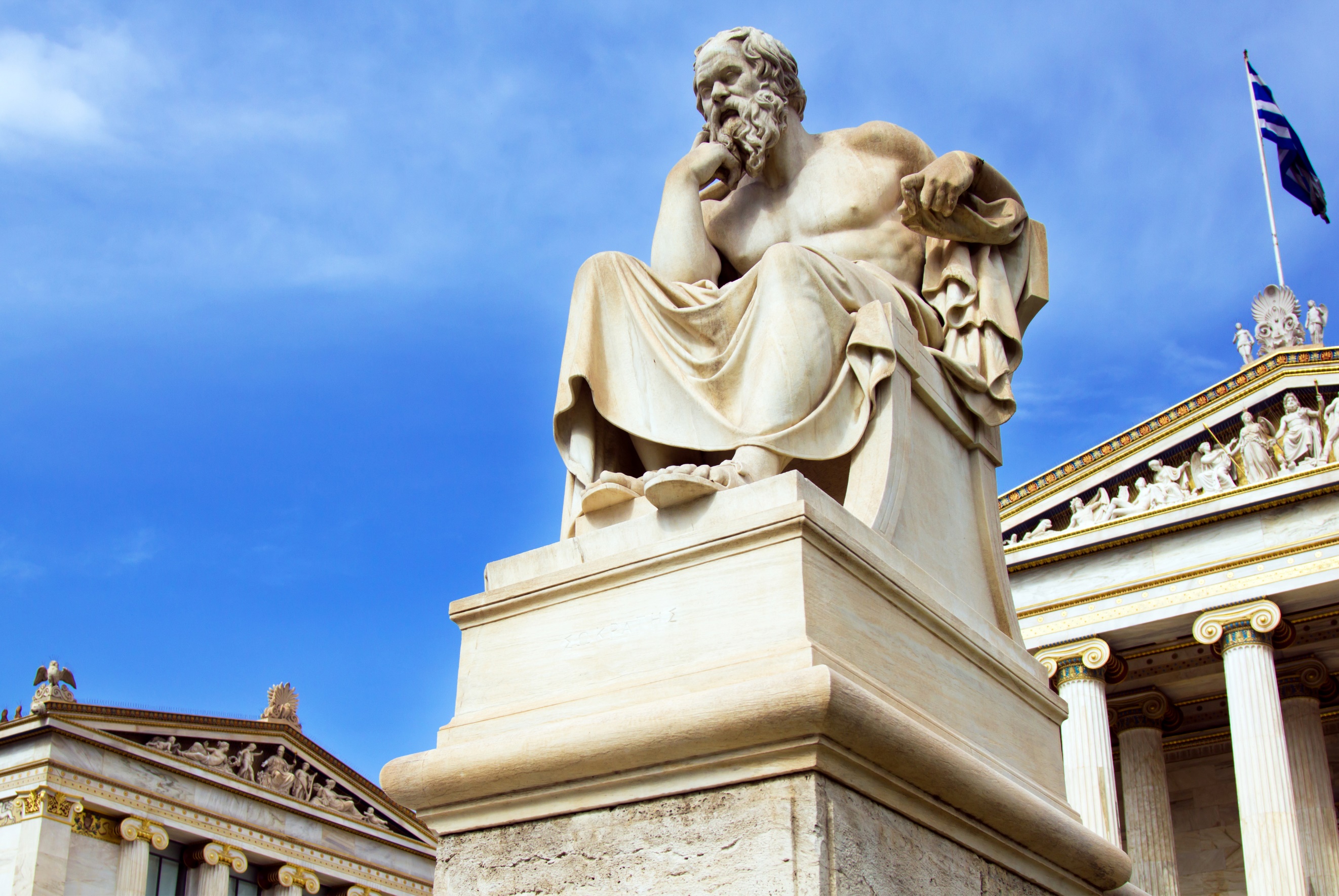 Principal information Principal information Principal name School name Position at school Contact phone numberContact email addressIn 300 words or less, drawing upon your personal knowledge of the student applying for PSoD 2022-2023 – What experience, skills and attributes are held by the student applicant that will support a safe and successful experience whilst on study tour and as a future representative of PSoD?In 300 words or less, drawing upon your personal knowledge of the student applying for PSoD 2022-2023 – What experience, skills and attributes are held by the student applicant that will support a safe and successful experience whilst on study tour and as a future representative of PSoD?